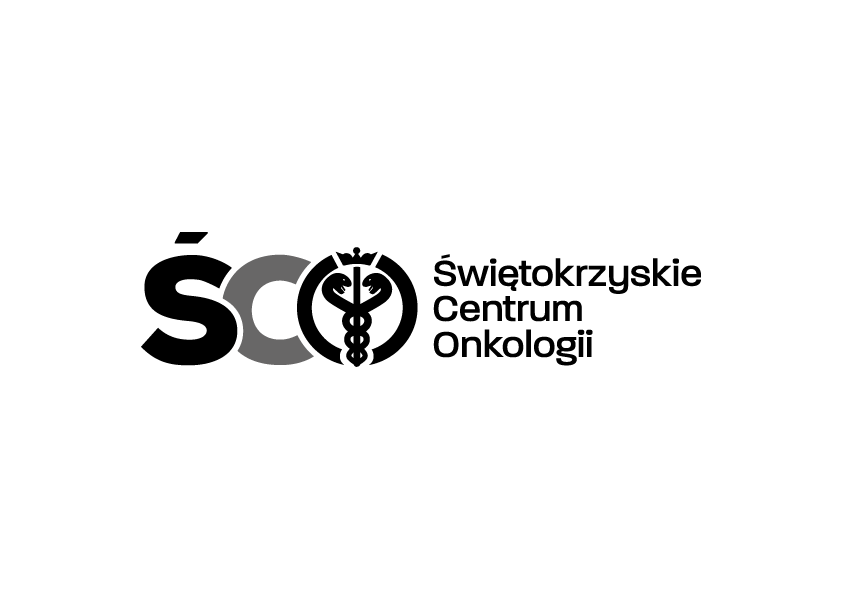 Adres: ul. Artwińskiego 3C, 25-734 Kielce  
Dział Zamówień Publicznychtel.: 41/36-74-072  fax.: 41/36-74-481Informacja o kwocie na sfinansowanie zamówienia Dotyczy: IZP.2411.92.2024.MS  Zakup wraz z dostawą wyrobów medycznych na Blok Operacyjny Świętokrzyskiego Centrum Onkologii w Kielcach.Działając na podstawie art. 222 ust. 4 ustawy z dnia 11 września 2019 r. – Prawo zamówień publicznych, Zamawiający przekazuje informacje dotyczące kwoty jaką zamierza przeznaczyć na sfinansowanie zamówienia:wartość bruttoPakiet 1226 530,00 